Publicado en Madrid el 11/08/2021 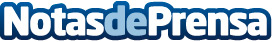 Nomofobia, el trastorno que sufren un 81% de los jóvenes españolesPredicar con el ejemplo, gestionar los tiempos y desconexión digital obligada en casa, entre las claves que propone Qustodio para que las familias consigan que sus hijos tengan una rutina digital saludable en casaDatos de contacto:Redacción648183184Nota de prensa publicada en: https://www.notasdeprensa.es/nomofobia-el-trastorno-que-sufren-un-81-de-los Categorias: Sociedad E-Commerce Ocio para niños Dispositivos móviles http://www.notasdeprensa.es